JUMPING NSW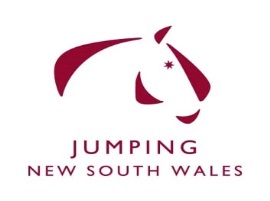 2016 HIGH PERFORMANCE SQUADSI wish to nominate for the Jumping NSW Junior, Young Rider, Senior (Please Circle) Showjumping High Performance Squad for 2016, and I agree to abide by the decisions of the Committee of Jumping NSW, the NSW State Selectors and the guidelines issued.I agree that I am committing to attend coaching clinics and other programmes organised for the squads if I am selected, and agree to any associated costs that maybe incurred by my attendance.Applicants must be financial members of Equestrian NSW and Jumping NSW.All inquiries to:		ANNETTE MAUNDER 0427 654 111 or annette@tuffcoglass.com.au			TIM DREVERMAN 0408 263 110 or tdreverman@hotmail.com	Please return completed EOI forms to:  katrinadukats@bigpond.com OR by post to Jumping NSW PO Box 118 CAMDEN NSW 2570RIDER DETAILSName of Horse/s and points if any:Who is your current Coach?: List any clinic you have attended either as a participant or an observer:Please attach a list of your Performances achieved over each selection criteria listed below in the last twelve months as well as your best performances.  These performances can include any Overseas or Interstate results and include Interschool or Pony Club Events.Australian Championships:______________________________________________________State Championships:__________________________________________________________World Cup Shows:____________________________________________________________Summer Classic:______________________________________________________________Royal Shows:_________________________________________________________________Titles (eg Country Titles):_______________________________________________________1.40m and above:_____________________________________________________________1.30m:______________________________________________________________________1.20m:______________________________________________________________________Other relevant achievements or aims:_____________________________________________Please read and complete the attached Agreement and return along with the completed Nomination form for your application to considered.Squad Timeline:31st March 2016		Application closeApril 2016			Successful applicants will be notifiedJUMPING NSW2016 HIGH PERFORMANCE SQUADSRider AgreementConditions for Junior, Young Rider and Senior Squad MembersThis form must be returned with you Nomination Form.These conditions are to be acknowledged by riders by signing and must be returned with you nomination form.  Riders who do not return the signed Rider Agreement form will not be eligible for selection to a squad. I am a current financial member of Equestrian NSW and Jumping NSW and will ensure that my membership is current throughout my term on a Jumping NSW High Performance Squad.As a member of a Jumping NSW High Performance Squad I acknowledge that I am a representative and an ambassador for both Equestrian NSW and Jumping NSW and any sponsors that the squad may have.  I agree to conduct myself in a positive and professional manner at all times and I will endeavour to demonstration good sportsmanship and team spirit at all times.I will offer my assistance where possible to the organisers of any clinic or squad gatherings with set up and packing away of materials.Riders 16 years and under must have adult supervision while attending any training event.  Parents accept that they are still responsible at all times for the conduct of their children.Riders are to conduct themselves is a professional manner at any squad event and display appropriate standards for the younger members of the group.  No Underage consumption of alcohol will be permitted at any time, and there will be no consumption of alcohol by squad members of a legal age at any official evening event or guest speaker sessions.It is Riders (and parents for Junior and Young Riders) responsibility to be aware of the FEI and EA National Jumping Rules, Codes of Conduct and Horse Welfare Codes.There may be times during your term on the Squad where the media or a sponsor may require information about you.  As the Privacy Act does not allow us to divulge this information without your permission, we ask that you circle the relevant response to the following question.  If no circle is recorded, you signature below indicates that your response is in the affirmative.Yes/No I give my consent to the publication of any photographs or results to the media and/or sponsors.I, 					   (Name) accept and will adhere to the above conditions.Signature of Rider:  							Date: ___/___   / ___If rider is under 18yrs, this agreement must be signed by a responsible parent or guardianSignature of Parent or Guardian:  						Date:  ___/___ /___NAME:NAME:ADDRESS:ADDRESS:ENSW Membership No:Phone Number:Date of Birth:(Jnrs & Young Riders)Mobile Number:Email Address:Email Address:JuniorYoung RiderSenior1(      ) pts 2(      ) pts